Министерство образования, науки и молодежи Республики Крым Государственное бюджетное образовательное учреждение дополнительного образования Республики Крым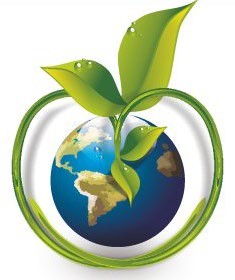 «Эколого-биологический центр»СЕРТИФИКАТ№ ЗП-2019участника республиканского этапа Международного детского экологического форума«Зеленая планета -2019»Номинация «Многообразие вековых традиций»Михайлова Анастасия Фёдоровнаучащаяся 2 класса МБОУ "Азовская школа-гимназия" Джанкойского района Республики Крым Руководитель – Михайлова Анна Александровна, учитель начальных классовДиректорГБОУ ДО РК «ЭБЦ»	И.П. КарнацкаяПриказ ГБОУ ДО РК «ЭБЦ» от 09.04.2019 №57